 January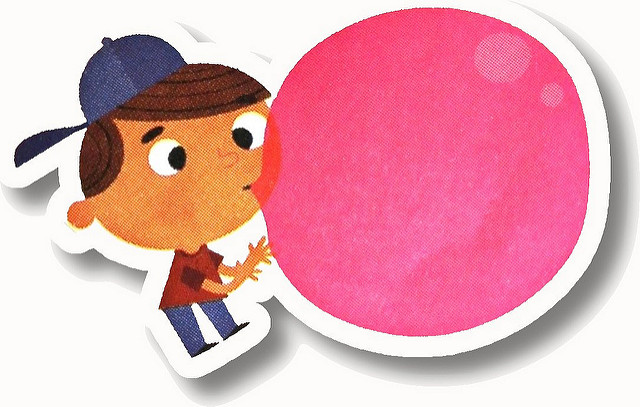 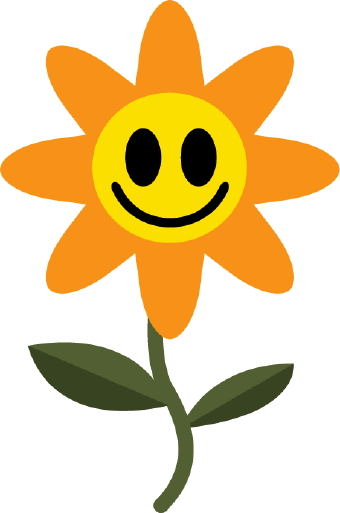 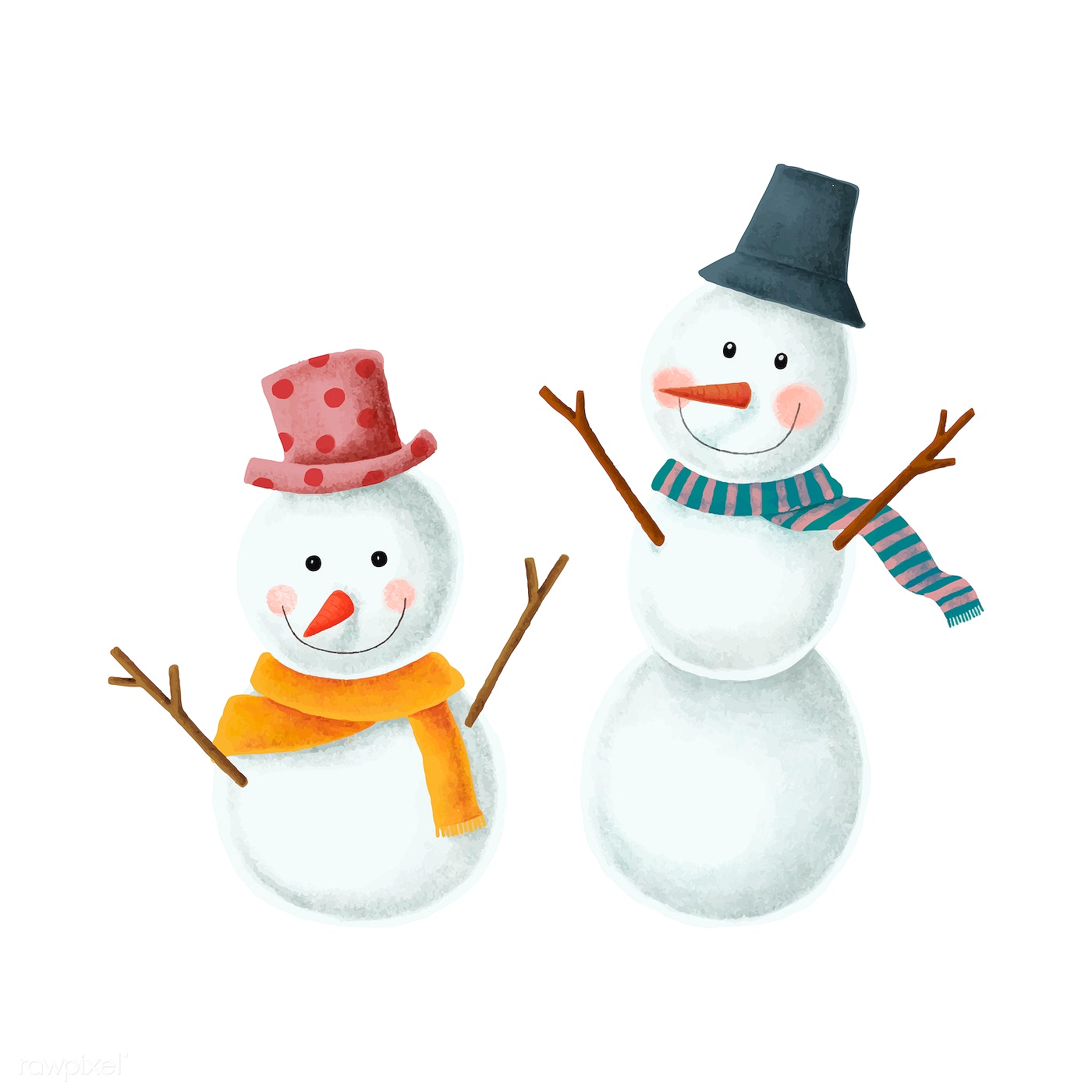 